SAILABILITY SOUTH AUSTRALIA STATE CHAMPIONSHIP REGATTA 2017PAYMENTS FORMNAME:	SIGN: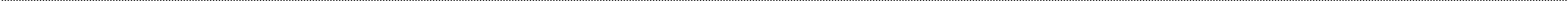 Entry Fee	($30)		TOTAL:	$ Catering Order($10 ea.)	TOTAL:	$ Shirt Order	($35ea.)	TOTAL:	$ GRAND TOTAL:	$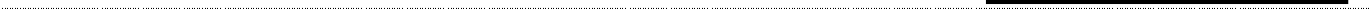 ALL PAYMENTS FOR ENTRY FEES AND ORDERS ARE DUE BY; FRIDAY 17th MARCH 2017RETURN ALL FORMS AND PAYMENTS TO;Mail:	Goolwa Regatta Yacht Club Inc	Sailability RegattaP.O. Box 321Goolwa  S.A. 5214Clubhouse	Barrage Road,Address	Goolwa  SA  5214Email:	morag.barker@bigpond.comEmail Subject;	Sailability RegattaPlease circle your method of PaymentCheques To: GRYC  (SSA)Mail all completed forms with your chequeEFT: Goolwa Regatta Yacht Club Inc	BSB:	633-000Account No:	1444-01452.Reference:	SSA + (YOUR SURNAME)Please ensure that your full name is on an EFTYou may scan (PDF) and email all completed forms to gryc@gryc.com.auEFTPOS and Cash Transactions are also available at the Goolwa Regatta Yacht Club.Note that incomplete or late entries may not be accepted for entry in this regatta